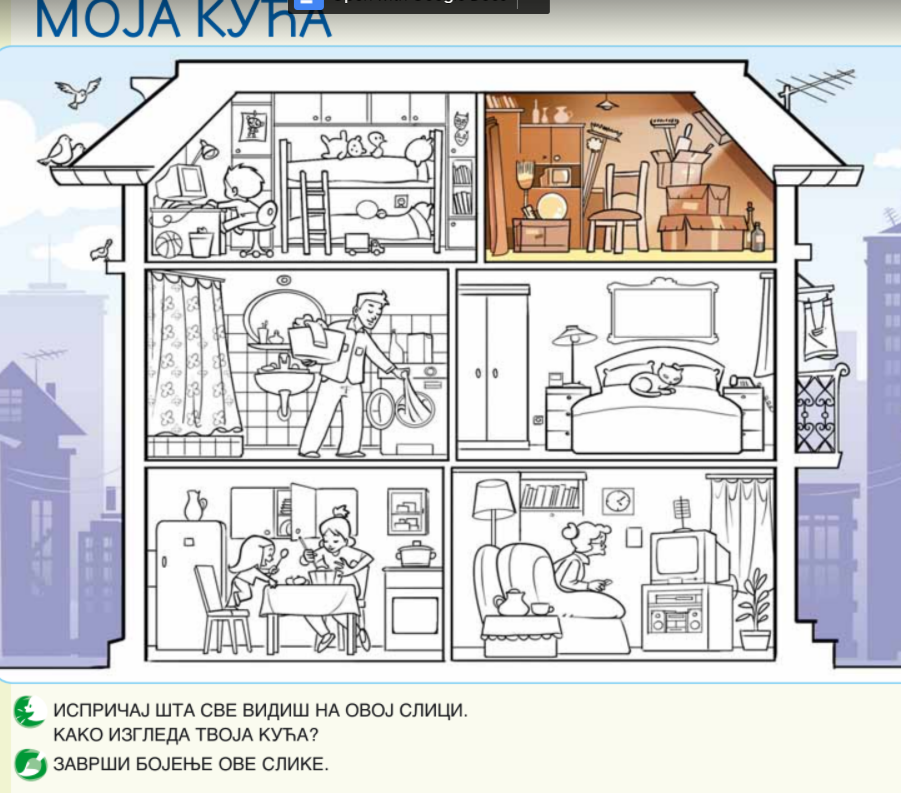 Živim u kući ili stanu ili zgradi.                       GLAGOL IMATI                                                                       JA IMAM                       MI IMAMO                                                                       TI IMAŠ                          VI IMATE                                                                       ON /ONA  IMA             ONI/ ONE   IMAJULe salon        Dnevna soba,                            ja  imam spavaćU sobU. KuhinjU, kupatilO, hodnik, terasU,La cuisine      kuhinja, La chambre coucheer  spavaća soba,La salle de bain  kupatilo,  Le couloir    hodnikLa terasse       terasaImam kuhinju, spavaću sobu, kupatilo, hodnik.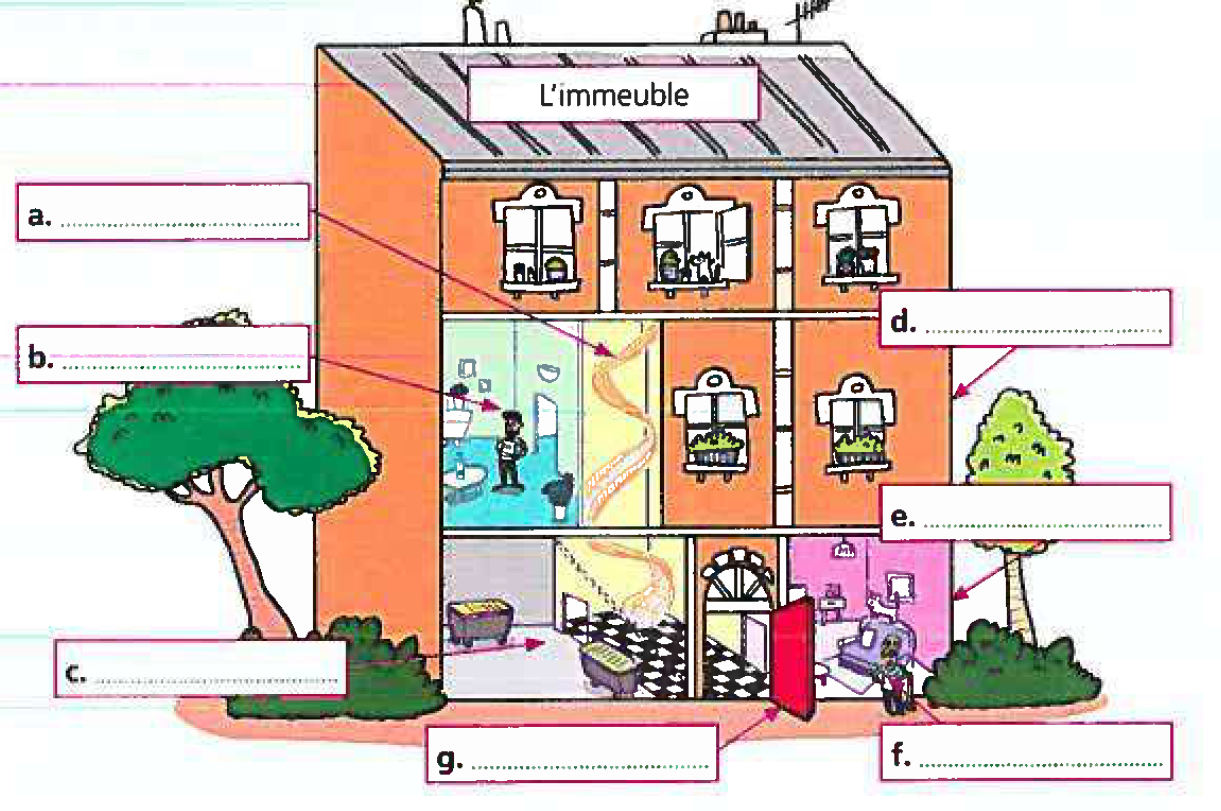 L’imeuble   zgrada                             La maison   kućaLe rez de chaussée     Prizemljela gardienne -  čuvarL’escqlier -  stepeniceLa porte d’entre -  ulazna vrataLe locataire -  podstanarL’etage   - spratLe local à poubelles - prostorija za kanteLa fenetre   prozorGDE ŽIVIŠ ?Koliko zgrada ima spratova ?Na kom spratu živiš ?Šta imaš u kući, zgradi ?                                                KREVET               SAKSIJA SA CVEĆEM                                                  SLIKA                             POLICA SA KNJIGAMARADIJATOR                                                                         KAMIN                                                PLAFON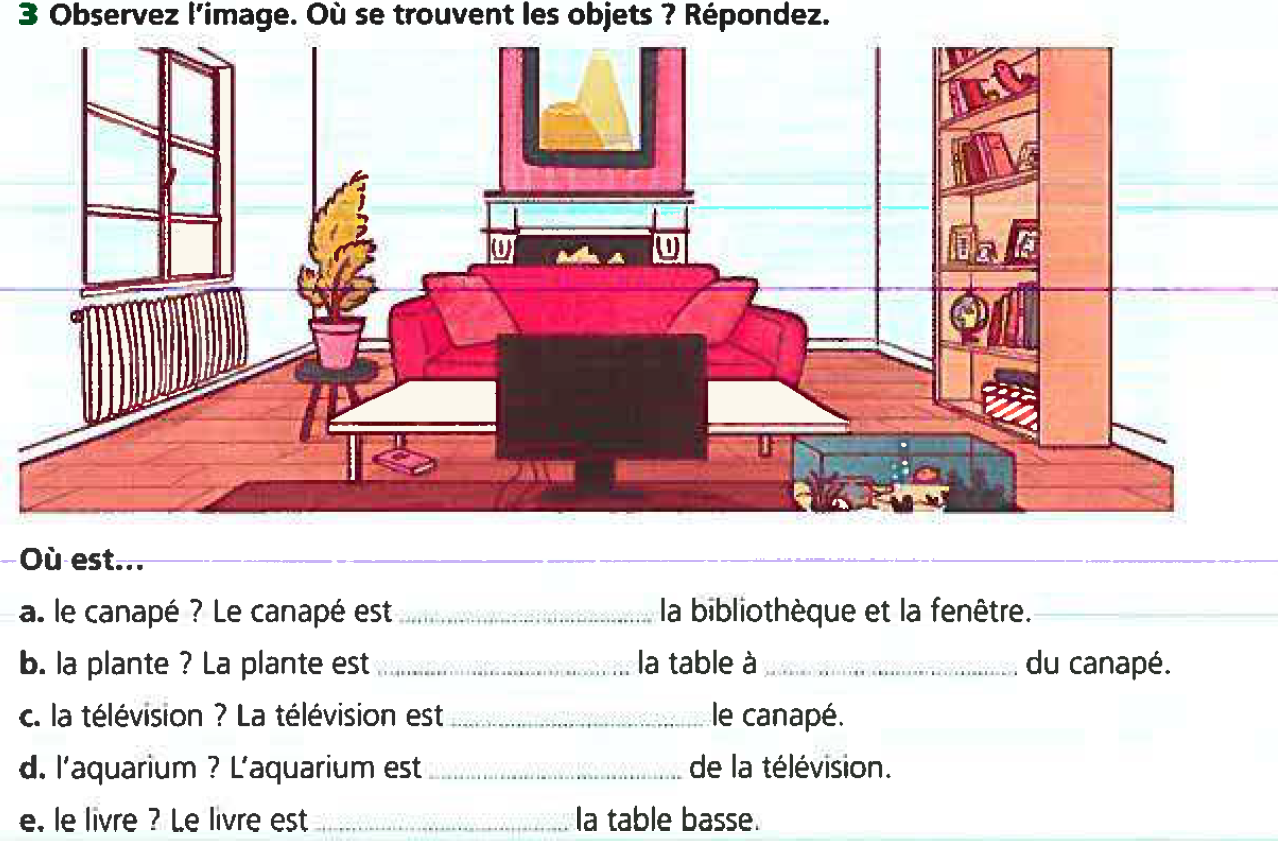 